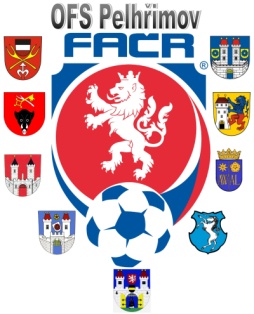 Zahájení disciplinárního řízení Datum: 3.9.2018DK OFS:Zeman Vojtěch (95030972), Vyskytná, č. utkání  2018613A3A0305Bacher Jan (87051713), Rohozná, č. utkání  2018613A3A0305Houdek Pavel (99090016), Velká Chyška, č. utkání  2018613A3A0302							Václav Hrkal							předseda DK OFS